Купание под звездами. Горячий источник «Верхний бор». ТюменьТюменский горячий источник. Горячие источники уже давно стали визитной карточкой Тюменской области. Наиболее комфортабельные из них расположены на базе отдыха "Верхний бор" в курортной зоне города Тюмень. На территории базы отдыха находится термальный источник минеральной воды, температура которой более  40 градусов. Отдыхающие получают возможность прямо под открытым небом наслаждаться купанием в бассейне с горячей минеральной водой, о чудотворной силе которой уже  слагают легенды.Верный способ отвлечься от городской суеты и на время забыть обо всех делах и проблемах.На базе отдыха "Верхний Бор"два термальных бассейна.Первый бассейн, расположен в гостиничном комплексе "Открытый термальный бассейн" (ОТБ бассейн) площадью около 400 кв.м. - имеет необычную форму и разделен на несколько зон: джакузи, детская зона, плавательная зона со всевозможными гидромассажными установками. В нем всегда поддерживается оптимальная температура от +39°С до +40°С, глубина составляет 1,5 м и 70 см в детской зоне. При разработке системы очистки использовались европейские технологии. Уникальность системы заключается в том, что она очищает минеральную воду не разрушая ее структуры, кроме того обеззараживает воду и контролирует ее уровень. Рядом с бассейном выстроен комфортный комплекс с комнатами для отдыха, раздевалками и душевыми. Работает кафе, мед.пункт, массажный кабинет, пункт проката, на втором этаже комплекса бильярд.  Второй бассейн, расположен в СПА-отеле "Источник" (СПА бассейн).  В 2010 году была осуществлена модернизация этого бассейна и здания. И теперь нашим гостям предложен СПА-источник, который включает в себя: открытый бассейн с горячей минеральной водой и гидромассажами, рядом с бассейном расположена сауна; в здании есть раздевалки, кафе, СПА-центр и фитнесс-центр:   - хамам, инфракрасная и финская сауны - джакузи и купели - косметический кабинет - солярий - кедровые бочки и СПА-капсула - массажный кабинет - зона релаксации - спортивные тренажерыТуристам предоставляется право выбора бассейна. Входная цена на любой из источников одинакова. Выбор необходимо сделать заранее, т.к. территориально они находяться не в шаговой доступности друг от друга. Сначала автобус высаживает туристов возле СПА-источника, затем уезжает на ОТБ.Программа тура15-45 Сбор группы (место заказчика, в пределах г. Екатеринбург)16-00 Отправление экскурсионного автобуса, по дороге - интересный рассказ экскурсовода.Обзорная экскурсия по центру г. ТюменьУжин в кафеКупание в горячем источнике (4 часа)Отъезд в Екатеринбург09-00 (следующего дня) возвращение в Екатеринбург (время ориентировочное) Стоимость для группы 30 человек + 2 рук-ля (бесплатно) – 3 350 руб./чел.В стоимость входит:- Услуги транспорта.- Ужин в кафе.- Экскурсионное обслуживание.- Входные билеты на источник.- комиссия ТА 7%Рекомендации туристам:1) Во время купания пребывать в минеральной воде можно не более  15-20 минут. Отдохните в здании, в баре за столиками или фитнесс-центре, и  можно снова выйти  в бассейн. 2) Особо внимательными должны быть люди, страдающие артериальной гипертонией и сердечно-сосудистыми заболеваниями. Желательно проконсультироваться с врачом перед посещением источника!3) Категорически запрещается купаться при алкогольном опъянении - опасно для жизни, особенно людям в пожилом возрасте! 4) Иметь при себе:  купальный костюм, полотенце, банный халат (или большое полотенце), тапочки, шерстяную шапочку (при t воздуха ниже 10° тепла), можно взять фен для сушки волос.5) Во время переездов до Тюмени и обратно в дороге будут сделаны санитарные остановки в местах, где расположены хорошие кафе и туалеты, но можно взять с собой в дорогу продукты питания.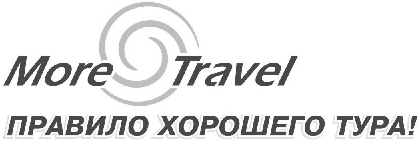 г. Екатеринбургул. К.Маркса, 20-ател./факс +7 (343) 3787-333http://www.moretravel.rue-mail: rus@moretravel.ruг. Екатеринбургул. К.Маркса, 20-ател./факс +7 (343) 3787-333http://www.moretravel.rue-mail: rus@moretravel.ruг. Екатеринбургул. К.Маркса, 20-ател./факс +7 (343) 3787-333http://www.moretravel.rue-mail: rus@moretravel.ru